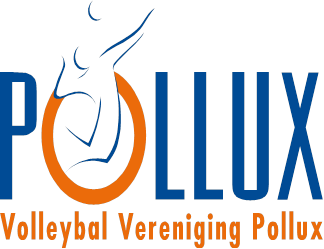 Afmeldingsformulier VV PolluxWij vinden het erg jammer dat je hebt besloten om je af te melden maar willen je ook hartelijk danken voor je lidmaatschap van onze vereniging. Wij hopen dat je met veel plezier bij ons getraind en gespeeld hebt. Via dit formulier kun je je afmelden. Zou je onderstaande gegevens willen invullen?Je kunt op twee momenten je lidmaatschap opzeggen:Aan het einde van het seizoen, je moet je dan uiterlijk 1 mei afmelden. Je betaalt dan contributie tot en met juni.Halverwege het seizoen, je moet je dan uiterlijk 1 december afmelden. Je betaalt dan contributie tot en met januari.Het afmelden moet schriftelijk gebeuren door het invullen van dit formulier. Vervolgens dien je dit formulier te versturen naar de ledenadministratie (ledenadministratie@vvpollux.nl). Het is dus niet de bedoeling en niet mogelijk om je bij je trainer af te melden. Uiteraard stellen wij het wel op prijs als je je trainer ook informeert.Let er ook op dat je je wedstrijdkleding en tas inlevert na het beëindigen van je lidmaatschap. Je kunt hiervoor contact opnemen met de kledingcommissie via de mail op kledingcommissie@vvpollux.nl. De incasso van het kledinggeld (€1,50) wordt pas stopgezet ná inlevering van de wedstrijdkleding.Voor het inleveren organiseert de kledingcommissie halverwege en aan het einde van het seizoen een inlevermoment. De datum wordt via de mail (nieuwsbrief), Facebook en Instagram bekend gemaakt. Via je trainer krijg je, als je wedstrijden hebt gespeeld, je spelerspas terug.AchternaamVoornaamStraatPostcodePlaatsNeVoBo relatienummerBeëindigt lidmaatschap perReden opzeggingMogen we hierover eventueel contact met je opnemen?Handtekening lid ofOuder/Verzorger